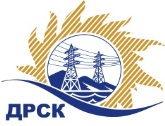 Акционерное Общество«Дальневосточная распределительная сетевая компания»Протокол № 17/УКС-ВПзаседания закупочной комиссии по запросу предложений в электронной форме на право заключения договора на Мероприятия по строительству и реконструкции для технологического присоединения потребителей, (в том числе ПИР) на территории филиала ЭС ЕАО лот № 10501-КС-КС ПИР СМР-2020-ДРСККОЛИЧЕСТВО ПОДАННЫХ ЗАЯВОК НА УЧАСТИЕ В ЗАКУПКЕ: 3 (три) заявки.КОЛИЧЕСТВО ОТКЛОНЕННЫХ ЗАЯВОК: 1 (одна) заявок.ВОПРОСЫ, ВЫНОСИМЫЕ НА РАССМОТРЕНИЕ ЗАКУПОЧНОЙ КОМИССИИ: О рассмотрении результатов оценки заявок Участников.Об отклонении заявки Участника ООО "АЛЬЯНС-ЭЛЕКТРОСЕРВИС"О признании заявок соответствующими условиям Документации о закупке.О проведении переторжки.ВОПРОС 1 «О рассмотрении результатов оценки заявок Участников»РЕШИЛИ:Признать объем полученной информации достаточным для принятия решения.Принять к рассмотрению заявки следующих участников:ВОПРОС №2. Об отклонении заявки Участника ООО "АЛЬЯНС-ЭЛЕКТРОСЕРВИС" РЕШИЛИ:Отклонить заявку Участника ООО "АЛЬЯНС-ЭЛЕКТРОСЕРВИС" ИНН/КПП 7813610358/781301001 ОГРН 1187847105599 от дальнейшего рассмотрения на основании п.4.9.6. «б» Документации о закупке, как несоответствующую следующим требованиям:ВОПРОС 3 «О признании заявок соответствующими условиям Документации о закупке»РЕШИЛИ:Признать заявки ООО «Сельэлектрострой» ИНН/КПП 7901542241/790101001 ОГРН 1137901001226, АО "Востоксельэлектросетьстрой" ИНН/КПП 2702011141/272501001 ОГРН 1022701403944 соответствующими условиям Документации о закупке и принять их к дальнейшему рассмотрению.ВОПРОС 4 «О проведении переторжки»РЕШИЛИ:Провести переторжку;Предметом переторжки является средняя суммарная цена на каждую единицу всех видов работ;Допустить к участию в переторжке заявки следующих Участников: Допустить к участию в переторжке с отлагательным условием: предоставлением  сметных расчетов с учетом требований «Протокола согласования нормативов для расчетов сметной документации», в соответствии с п. 5.16  Технических требований, в котором установлено следующее требование: «В составе заявки Участник предоставляет сметные расчеты с учетом требований «Протокола согласования нормативов для расчетов сметной документации» (Приложение № 3 к настоящему Техническому требованию)» заявку следующих Участников: ООО "НАНОЭНЕРГОМОНТАЖ" ИНН/КПП 9729280715/772901001 ОГРН 1197746100782, ООО "ДТЭН" ИНН/КПП 2721214965/272101001 ОГРН 1152721001157.Определить форму переторжки: очная;Шаг переторжки: от 0,1% до 5% от начальной (максимальной) цены договора без учета НДС.Назначить переторжку на 31.10.2019 в 15:00 час. (Амурского времени).Место проведения переторжки: Единая электронная торговая площадка (АО «ЕЭТП»), по адресу в сети «Интернет»: https://rushydro.roseltorg.ru;Файлы с новой ценой (условиями заявки), подлежащие корректировке в соответствии с окончательными предложениями Участника, заявленными в ходе проведения переторжки, должны быть предоставлены посредством функционала ЭТП в течение 1 (одного) рабочего дня с момента завершения процедуры переторжки на ЭТП путем изменения (дополнения) состава заявки Участника.Коврижкина Е.Ю. (4162) 397-208город  Благовещенск«28» октября 2019 года№п/пНаименование Участника, его адрес, ИНН и/или идентификационный номерДата и время регистрации заявкиООО «Сельэлектрострой»ИНН/КПП 7901542241/790101001 ОГРН 113790100122609.10.2019 04:55ООО "АЛЬЯНС-ЭЛЕКТРОСЕРВИС"ИНН/КПП 7813610358/781301001 ОГРН 118784710559909.10.2019 10:23АО "Востоксельэлектросетьстрой"ИНН/КПП 2702011141/272501001 ОГРН 102270140394410.10.2019 05:30№п/пНаименование, адрес и ИНН Участника и/или его идентификационный номерДата и время регистрации заявкиСредняя суммарная цена на каждую единицу товара, работы, руб. без НДС1ООО «Сельэлектрострой»ИНН/КПП 7901542241/790101001 ОГРН 113790100122609.10.2019 04:554 376 823.20 рублей без учета НДС2ООО "АЛЬЯНС-ЭЛЕКТРОСЕРВИС"ИНН/КПП 7813610358/781301001 ОГРН 118784710559909.10.2019 10:234 368 351.27 рублей без учета НДС3АО "Востоксельэлектросетьстрой"ИНН/КПП 2702011141/272501001 ОГРН 102270140394410.10.2019 05:304 376 823.20 рублей без учета НДС№ п/пОснования для отклонения1По результатам проверки финансового состояния (устойчивости) на основании предоставленной бухгалтерской отчетности за 2018 год Участник имеет кризисное финансовое состояние, что не соответствует требованиям ДоЗ (п. 3, прил. 3 ДоЗ). По результатам направления дополнительного запроса замечание не снято№п/пНаименование Участника и/или его идентификационный номерСредняя суммарная цена на каждую единицу товара, работы, руб. без НДСВозможность применения приоритета в соответствии с 925-ПП ООО «Сельэлектрострой»ИНН/КПП 7901542241/790101001 ОГРН 11379010012264 376 823.20 рублей без учета НДСнетАО "Востоксельэлектросетьстрой"ИНН/КПП 2702011141/272501001 ОГРН 10227014039444 376 823.20 рублей без учета НДСнет№п/пНаименование, адрес и ИНН Участника и/или его идентификационный номерСуммарная цена на каждую единицу товара, работы, руб. без НДСВозможность применения приоритета в соответствии с 925-ПП ООО «Сельэлектрострой»ИНН/КПП 7901542241/790101001 ОГРН 11379010012264 376 823.20 рублей без учета НДСнетАО "Востоксельэлектросетьстрой"ИНН/КПП 2702011141/272501001 ОГРН 10227014039444 376 823.20 рублей без учета НДСнетСекретарь Закупочной комиссии: Елисеева М.Г.   _____________________________